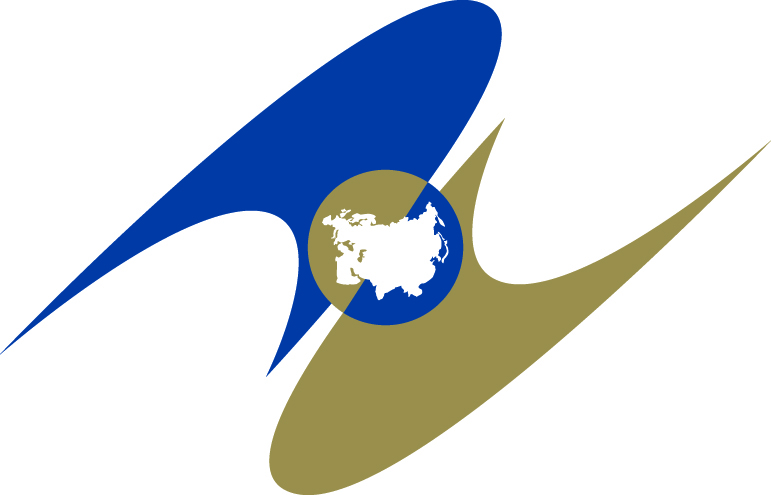 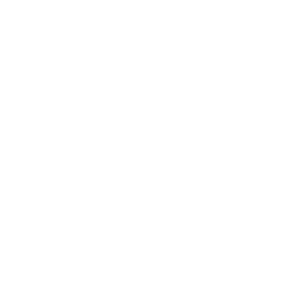 ЕВРАЗИЙСКАЯ ЭКОНОМИЧЕСКАЯ КОМИССИЯКОЛЛЕГИЯРЕШЕНИЕО Порядке регистрации, приостановления, возобновления 
и прекращения действия деклараций о соответствии продукции требованиям технических регламентов Евразийского экономического союзаВ целях реализации положений технических регламентов Евразийского экономического союза (технических регламентов Таможенного союза) и в соответствии со статьей 18 Договора 
о Евразийском экономическом союзе от 29 мая 2014 года Коллегия Евразийской экономической комиссии решила:1. Утвердить прилагаемый Порядок регистрации, приостановления, возобновления и прекращения действия деклараций 
о соответствии продукции требованиям технических регламентов Евразийского экономического союза.2. Установить, что декларации о соответствии требованиям технических регламентов Евразийского экономического союза (Таможенного союза), зарегистрированные до вступления настоящего Решения в силу, действительны до окончания срока их действия.3. Признать утратившим силу Решение Коллегии Евразийской экономической комиссии от 9 апреля 2013 г. № 76 «Об утверждении Положения о регистрации деклараций о соответствии продукции требованиям технических регламентов Таможенного союза».4. Настоящее Решение вступает в силу с 1 июля 2018 г.«20» марта 2018 г.         № 41   г. МоскваПредседатель КоллегииЕвразийской экономической комиссииТ. Саркисян